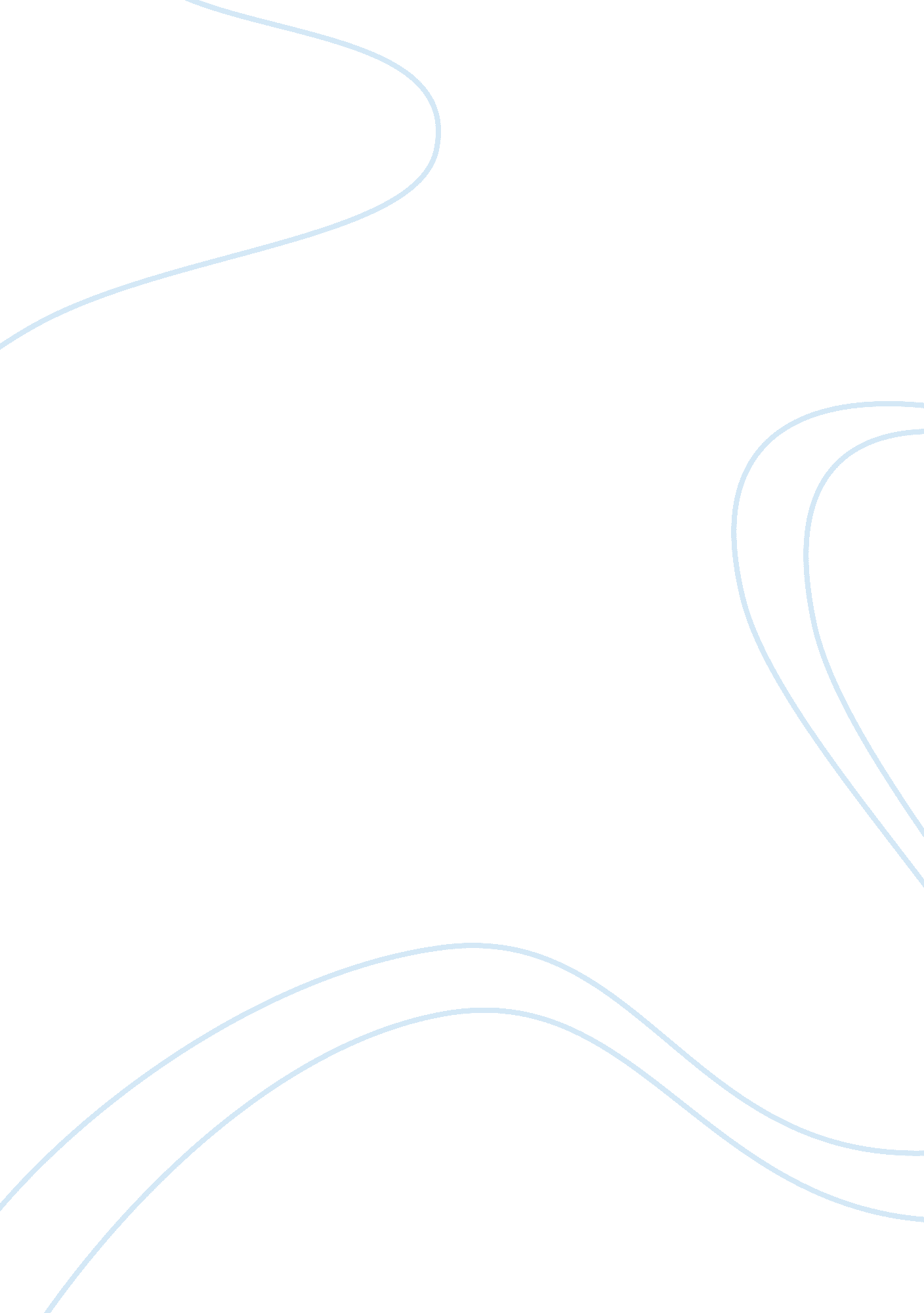 Business ethics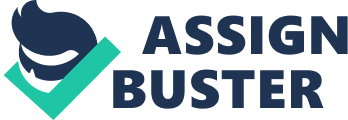 Why Government run health care should be enabled The introduction of government sponsored health care in the United s has proven to be one of the most controversial political issues of the last few years. The truth is that there is no easy option; compromises will need to be made by both sides of the political aisle so that neither side has any complaints. While there are many people against government run health care, the United States government should enact health care because Americans have poor health compared with other first world nations and it also makes good business sense in the long run. 
One reason why government health care is important is because of the poor health of many Americans. The number of Americans who are considered to be obese is growing every year. This situation desperately requires some intervention for the sake of their health, and the government is best placed to do this. Everyone knows that the America is the largest economy in the world and its people enjoy one of the highest standards of living globally, yet many of its citizens cannot afford health insurance and thus remain afflicted of their illnesses. In fact, the United States of America is one of the last few remaining developed countries that don’t have a government sponsored health care system in place for its citizens. This reflects poorly of the American government because its number one priority should be to take care of its citizens. After all, Americans were the ones who voted a government into office, so their health needs should be a major priority. 
Another reason why the United States government should enact its health care program is that the economy will improve over the long term. If a large number of Americans are too sick or ill to go to work, then this has a direct negative effect on the American economy. The government is ideally placed to step in and provide support so that these people could be looked after. But, what better way to help them than to give them adequate health care so that they can go back to work. With more people in employment, the economy would experience an upswing. While it would cost the government money to provide health care for it citizens, these sick people would eventually repay this back to the economy over the long term. 
Opponents of government run health care say that the program is too similar to socialism. Why should it be the responsibility of the government to look after people that may have made bad choices in life? The truth is that the government should be for the people and not against them, so this direct places responsibility onto the government. Government has control over services such as the police, so why should it be any different when it comes to health? The government was empowered by voters to work for them. Another reason why some people are against government sponsored health care is because taxes would inevitably increase. This is true because someone has to foot the bill. However, if more people can get back to working, then the government’s tax revenue would increase, and this would bring down the tax rate for everyone. This is not an issue because the benefits would outweigh the negatives. 
In conclusion, the vast majority of the American population agrees that the government should enact a health care program, it’s just that not everyone agrees on who should pay for it. The government should have to foot the bill for national health care because the average American’s health is worse when compared to other developed countries and also the economy would improve over the long term. 